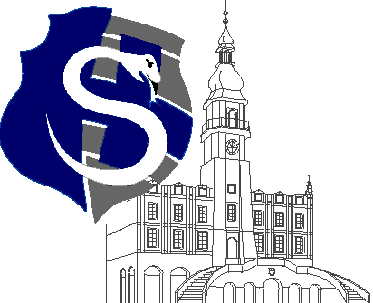 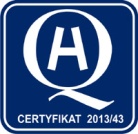 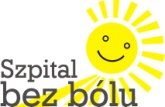 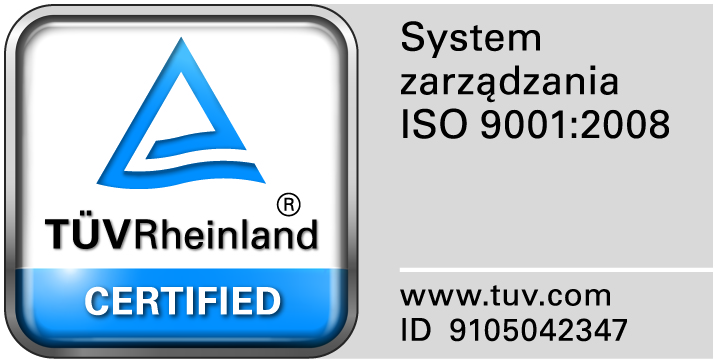 					                                                                                                                  									Zamość 2016-04-20		DO WSZYSTKICH WYKONAWCÓWDot: Przetargu nieograniczonego nr  6/PN/16 na dostawę materiałów opatrunkowych, nici chirurgicznych WYJAŚNIENIA ZWIĄZANE Z TREŚCIĄ SIWZDziałając zgodnie z art. 38 ust. 2 ustawy Prawo zamówień publicznych (tekst jednolity: Dz. U. z 2013 r. poz. 907, 984, 1047 i 1473 oraz z 2014r. poz. 423,768,811,915,1146 i 1232), w związku z pytaniami  dotyczącymi treści Specyfikacji Istotnych Warunków Zamówienia – Zamawiający przesyła treść pytań nadesłanych do w/w postępowania wraz z odpowiedziami.Pytanie 1 Dot.  Zadania  Nr 14, poz. 3Zwracamy się do Zamawiającego z prośbą o dopuszczenie w w/w pozycji igłę o długości 20 mm, przy zachowaniu pozostałych parametrów bez zmian.Odpowiedź: Wyrażamy zgodęPytanie 2 Dot. Zadanie Nr 14, poz. 7Zwracamy się do Zamawiającego z prośbą o dopuszczenie w w/w pozycji igłę o długości 17 mm, przy za chowaniu pozostałych parametrów bez zmian.Odpowiedź: Wyrażamy zgodęPytanie 3 Dot. Zadania  Nr 15, poz. 8Zwracamy się do Zamawiającego z prośbą o dopuszczenie w w/w pozycji igły okrągłej o krzywiźnie ½ koła, przy zachowaniu pozostałych parametrów bez zmian.Odpowiedź: Wyrażamy zgodęPytanie 4 Zadanie Nr 16, poz. 1 – 14Zwracamy się do Zamawiającego z prośbą o dopuszczenie w w/w pozycjach nici syntetyczne, plecione, wchłanialne, powlekane polikaprolaktonem i stearynianem wapnia oraz o zdolności podtrzymywania tkankowego po 2 tygodniach ok. 80%, po 3 tygodniach ok. 50%, przy zachowaniu pozostałych parametrów materiału szewnego bez zmian.Odpowiedź: Wyrażamy zgodęPytanie 5  Zadanie Nr 16, poz. 15Zwracamy się do Zamawiającego z prośbą o dopuszczenie w w/w pozycji szew syntetyczny, wchłanialny, pleciony, o okresie wchłaniania od 60 do 90 dni i zdolności podtrzymywania tkankowego po 2 tygodniach ok. 80%.Odpowiedź: Wyrażamy zgodęPytanie 6 Zadanie Nr 16, poz. 15Zwracamy się do Zamawiającego z prośbą o dopuszczenie w w/w pozycji szew syntetyczny, wchłanialny, monofilamentowy, o okresie wchłaniania od 90 do 120 dni i zdolności podtrzymywania tkankowego po 2 tygodniach ok. 40%.Odpowiedź: Nie wyrażamy zgody.	Pytanie nr 7  Zadanie 2, pozycja 5, 6Czy Zamawiający dopuści kompresy włókninowe sterylizowane tlenkiem etylenu lub parą wodną?Odpowiedź: TAKPytanie nr 8 Zadanie 3, pozycja 10Czy Zamawiający dopuści opaskę elastyczną tkaną z zapinką 5mx8cm?Odpowiedź: TAKPytanie nr 9  Zadanie 8, pozycja 7Czy Zamawiający dopuści tampony z waty w rolce pakowane 2x500szt, z przeliczeniem zamawianej ilości?Odpowiedź: TAKPytanie nr 10 Zadanie 8, pozycja 11Czy Zamawiający dopuści serwety gazowe pakowane a’2 sztuki, z przeliczeniem zamawianej ilości?Odpowiedź: TAKPytanie nr 11 Zadanie 12, pozycja 5Czy Zamawiający dopuści worek na wymiociny z zastawką antyzwrotną z podziałką od 50 do 1000ml?Odpowiedź: TAKPytanie nr 12 Zadanie 13, pozycja 4 Czy Zamawiający dopuści zaoferowanie igły o długości 24mm przy zachowaniu pozostałych parametrów? W przypadku odpowiedzi negatywnej prosimy o wydzielenie tej pozycji do osobnego pakietuOdpowiedź: TAKPytanie nr 13 Zadanie 13, pozycja 5Czy Zamawiający dopuści zaoferowanie igły o długości 12mm przy zachowaniu pozostałych parametrów? W przypadku odpowiedzi negatywnej prosimy o wydzielenie tej pozycji do osobnego pakietuOdpowiedź: TAKPytanie nr 14 Zadanie 13, pozycja 6 i 7 Zwracamy się z prośbą o wydzielenie tych pozycji do osobnego pakietu co umożliwi naszej firmie złożenie konkurencyjnej oferty w zakresie zadania 13Odpowiedź: Zgodnie z siwzPytanie nr 15 Zadanie 14, pozycja 3Czy Zamawiający dopuści zaoferowanie igły o długości 17mm lub 26mm przy zachowaniu pozostałych parametrów? W przypadku odpowiedzi negatywnej prosimy o wydzielenie tej pozycji do osobnego pakietuOdpowiedź:  TAK, igły o długości 17mm.Pytanie nr 16 Zadanie 14, pozycja 7Czy Zamawiający dopuści zaoferowanie igły o długości 17mm przy zachowaniu pozostałych parametrów? W przypadku odpowiedzi negatywnej prosimy o wydzielenie tej pozycji do osobnego pakietuOdpowiedź: TAKPytanie nr 17 Zadanie 15, pozycja 1Czy Zamawiający dopuści zaoferowanie nici o długości 70cm przy zachowaniu pozostałych parametrów?Odpowiedź: TAKPytanie nr 18 Zadanie 15, pozycja 2Czy Zamawiający dopuści zaoferowanie igły o długości 17mm przy zachowaniu pozostałych parametrów?Odpowiedź: NIEPytanie nr 19 Zadanie 15, pozycja 4Czy Zamawiający dopuści zaoferowanie igły o długości 20mm przy zachowaniu pozostałych parametrów?Odpowiedź: TAKPytanie nr 20 Zadanie 15, pozycja 5 i 6 Czy Zamawiający dopuści zaoferowanie igły o długości 36mm przy zachowaniu pozostałych parametrów?Odpowiedź: Zgodnie z siwzPytanie nr 21 Zadanie 15, pozycja 5 i 6Czy Zamawiający dopuści zaoferowanie nici o długości 90cm przy zachowaniu pozostałych parametrów?Odpowiedź: Zgodnie z siwzPytanie nr 22 Zadanie 15, pozycja 7Czy Zamawiający dopuści zaoferowanie igły okrągłej przyostrzonej przy zachowaniu pozostałych parametrów?Odpowiedź: Zgodnie z siwzPytanie nr 23 Zadanie 15, pozycja 8Zwracamy się z prośbą o wydzielenie tej pozycji do osobnego pakietu.Odpowiedź: Zgodnie z siwz.Pytanie nr 24 Dotyczy Zadania nr 13:Poz. 1-5 Czy Zamawiający wymaga dopuszczenia szwów z igłą odwrotnie tnącą?Odpowiedź: Zgodnie z siwz.Pytanie nr 25 Zadania nr 13Poz. 2,4 Czy Zamawiający dopuści szew z igłą 24 mm, pozostałe parametry zgodne z SIWZ?Odpowiedź: Zgodnie z siwzPytanie nr 26 Zadania nr 13Poz. 5 Czy Zamawiający dopuści szew z igłą 12 mm, pozostałe parametry zgodne z SIWZ?Odpowiedź: Zgodnie z siwzPytanie nr 27 Zadania nr 13Poz. 6 Czy Zamawiający wydzieli tę pozycję do odrębnego pakietu?Odpowiedź: Zgodnie z siwz.Pytanie nr 28 Zadania nr 13Poz. 7 Czy Zamawiający dopuści szew z igłą typu szpatułka premium 5,5 mm, o dł. nici 30 cm, pozostałe parametry zgodne z SIWZ?Odpowiedź: Zgodnie z siwzPytanie nr 29 Dotyczy Zadania nr 14:Poz. 2,3,7 Czy Zamawiający dopuści szew z igłą okrągłą typu Cardiopoint (igła delikatnie zaostrzona, stosowana w kardiochirurgii)?Odpowiedź: Zgodnie z siwzPytanie nr 30 Zadania nr 14Poz. 3,7 Czy Zamawiający dopuści szew z igła okrągłą 16 mm, pozostałe parametry bez zmian?Odpowiedź: Zgodnie z siwzPytanie nr 31 Dotyczy Zadania nr 15Poz. 1-8 Czy Zamawiający dopuści Nici syntetyczne, jednowłóknowe, wykonane poli-glikonatu (kopolimer kwasu glikolowego i węglanu trójmetylenu) o podtrzymywaniu 75% po dwóch tygodniach, 65% po trzech tygodniach i 50% po czterech tygodniach od wszczepienia i okresie wchłonięcia maksymalnie do 180 dni?Odpowiedź: Zgodnie z siwzPytanie nr 32 Zadanie nr 15Poz. 1 Czy Zamawiający dopuści szew o dł. nici 75 cm, pozostałe parametry bez zmian?Odpowiedź: Zgodnie z siwzPytanie nr 33 Zadanie nr 15Poz. 2,4 Czy Zamawiający dopuści szew z igłą 20 mm, pozostałe parametry bez zmian?Odpowiedź: Zgodnie z siwzPytanie nr 34 Zadanie nr 15Poz. 7 Czy Zamawiający wyłączy tę pozycję do odrębnego zadania?Odpowiedź: Zgodnie z siwz.Pytanie nr 35 Zadanie nr 15Poz. 8 Czy Zamawiający dopuści szew z igłą okrągłą ½ koła 65 mm, o dł. nici 240 cm (120 cm pętla)?Odpowiedź: Zgodnie z siwzPytanie nr 36 Dotyczy Zadania nr 16:Poz. 1-15 Czy Zmawiający dopuści szew wchłanialny, syntetyczny, pleciony, powlekany z glikolidu i laktydu, powlekane mieszanką kopolimeru kaprolaktonu/glikolidu i stearyoilomleczanu wapnia o okresie wchłaniania 56-70 dni i zdolności podtrzymywania tkankowego 80 % po dwóch tygodniach, 30 % po trzech tygodniach?Odpowiedź: Zgodnie z siwzPytanie nr 37 Zadanie nr 16Poz. 1,3 Czy Zamawiający dopuści szew z igłą 40 mm, pozostałe parametry bez zmian?Odpowiedź: Pytanie nr 38 Zadanie nr 16Poz. 2,8 Czy Zamawiający odstąpi od wymagania określenia igły „pogrubiona”?Odpowiedź: Zgodnie z siwzPytanie nr 39 Zadanie nr 16Poz. 15 Czy Zamawiający dopuści szew z igłą okrągłą przyostrzoną, pozostałe parametry bez zmian?Odpowiedź: Zgodnie z siwzPytanie nr 40 Zadanie 14Zwracamy się do Zamawiającego z prośbą o dopuszczenie w pozycji 3 igły o długości 22mm?	Odpowiedź: Dopuszczamy. Pytanie nr 41 Zadanie 14Zwracamy się do Zamawiającego z prośbą o dopuszczenie w pozycji 7 igły o długości 17mm?	Odpowiedź: Dopuszczamy.Pytanie nr 42 Zadanie nr 1Czy Zamawiający wymaga aby masa powierzchniowa gazy 17 N, z której wykonane są wyroby wynosiła min. 23 g/m2 oraz gazy 13 N wynosiła min. 17 g/m2 zgodnie z normą PN EN 14 079?Odpowiedź: Dopuszczamy, nie wymagamy.Pytanie nr 43 Zadanie nr 2 Poz. 5 Czy Zamawiający wyrazi zgodę na zaoferowanie kompresu włókninowego wykonanego z włókniny o gramaturze 30 g/m2, sterylizowany w parze wodnej? Reszta parametrów bez zmian.Odpowiedź:TAKPytanie nr 44 Zadanie nr 2  Poz. nr 6 Czy Zamawiający dopuści możliwość złożenia oferty na opatrunek włókninowy 6 warstwowy, 30 g/m2 , bardzochłonny  z nacięciem Y jałowy w rozmiarze 10 x 10 cm, sterylizowany w parzewodnej, pakowany a‘2 szt. z odpowiednim przeliczeniem zamawianych ilości?Odpowiedź:TAKPytanie nr 45 Zadanie nr 2 Poz. nr 12 Prosimy o wyłączenie tej pozycji z całości pakietu i utworzenie z nie odrębnego przedmiotu zamówienia. Taka modyfikacja podniesie konkurencyjność postępowania i pozwoli na wybór rzeczywiście najkorzystniejszej oferty.Odpowiedź: Zgodnie z siwz.Pytanie nr 46 Zadanie nr 3  Poz. 1-5  Czy Zamawiający wymaga zaoferowania elastycznego rękawa siatkowego zawierającego w swoim składzie min. 50 % bawełny, co umożliwia sterylizację?Odpowiedź:NIEPytanie nr 47 Zadanie nr 3 Poz. 10  Czy Zamawiający wyrazi zgodę na zaoferowanie elastycznej opaski podtrzymującej, dobrze przylegającej w rozmiarze 4m x 6cm z odpowiednim przeliczeniem zamawianych ilości ?Odpowiedź: TAKPytanie nr 48 Zadanie nr 4 Poz. 1-4 Czy Zamawiający wyrazi zgodę na zaoferowanie opasek gipsowych w opakowaniach a‘ 2 szt. z odpowiednim przeliczeniem zamawianych ilości?Odpowiedź: TAKPytanie nr 49 Zadanie nr 8 Poz. 2  Czy można zaoferować zestaw do cewnikowania pęcherza moczowego w składzie:􀅶 1 x para rękawiczek diagnostycznych nitrylowych 􀅶 1 x serweta włokninowa 45 x 75 cm (barierowa)􀅶 1 x kleszczyki plastikowe, 14 cm􀅶 5 x kompres z gazy bawełnianej 7,5 x 7,5 cm􀅶 4 x tampon z gazy bawełnianej (tupfer), wielkość śliwki􀅶 1 x pęseta plastikowa, 12,5 cm􀅶 1 x serweta włókninowa 60 x 60 cm z centralnym otworemi z rozcięciem (barierowa)􀅶 1 x żel poślizgowy w saszetce 2,7 g􀅶 1 x strzykawka z wodą destylowaną i gliceryną, 10 mlOdpowiedź: TAKPytanie nr 50 Zadanie nr 8 Poz.6 Prosimy o wyłączenie tej pozycji z całości pakietu i utworzenie z niej odrębnego przedmiotu zamówienia. Taka modyfikacja podniesie konkurencyjność postępowania i pozwoli na wybór rzeczywiście najkorzystniejszej oferty.Odpowiedź: Zgodnie z siwz.Pytanie nr 51 Zadanie nr 8 Poz. 11  Czy można zaoferować serwetę jałową z elementem kontrastującym w postaci nitki RTG oraz pakowaną a‘2 szt. z odpowiednim przeliczeniem zamawianych ilości ? Pozostałe parametry zgodnie z SIWZ.Odpowiedź: TAKPytanie nr 52 Zadanie nr 8 Poz.12 Czy można zaoferować serwetę jałową z elementem kontrastującym w postaci nitki RTG oraz pakowaną a‘2 szt. z odpowiednim przeliczeniem zamawianych ilości ? Pozostałe parametry zgodnie z SIWZ.Odpowiedź: TAK